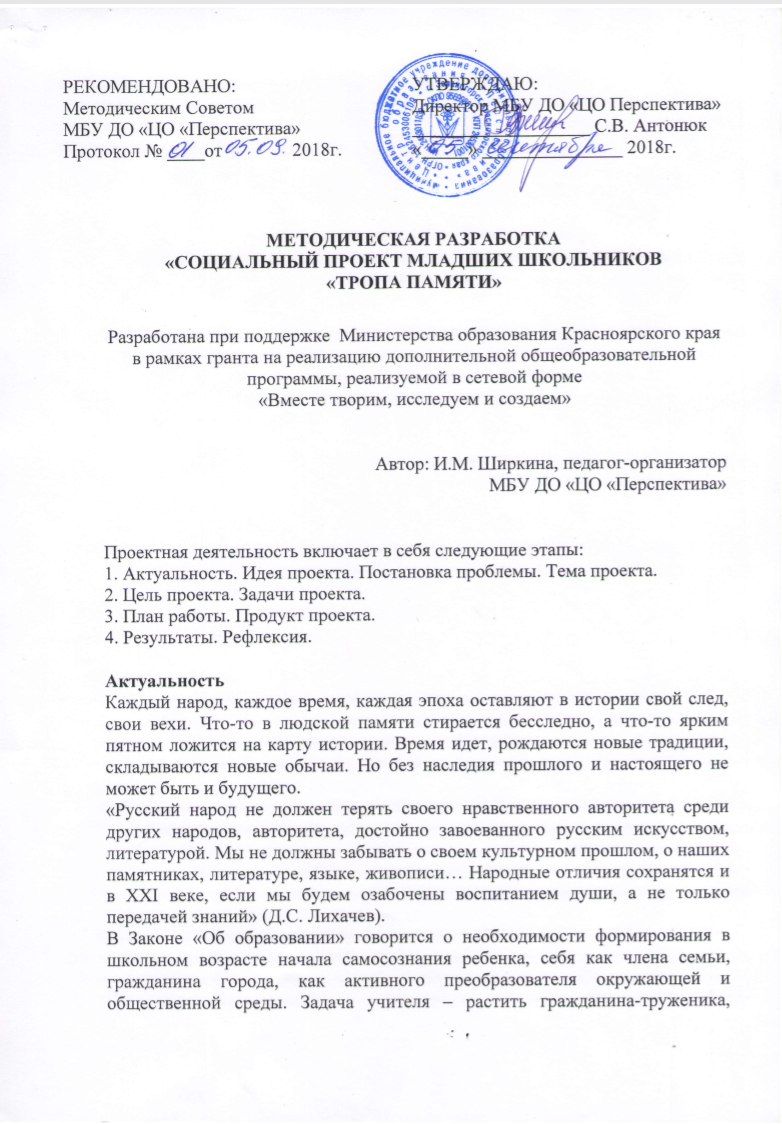 которому в будущем предстоит стать созидателем, принося людям, семье, обществу пользу.Знание истории страны, края, города нужны не только старшему поколению, которое создавало эту историю, но, даже в большей степени, это знание необходимо молодым, тем, кому передается эстафета истории.Идея проектаИдея проекта заключается в создании детьми выставки об истории значимых для развития города объектов производства, ранее действующих на территории Зеленогорска.Постановка проблемыПроблема заключается в утрате данных о значимых производственных объектах Зеленогорска и незнании информации о них у обучающихся программы и их родителей, о чем стало известно из устного опроса детей перед началом реализации проекта.Тема проектаВ истории города Зеленогорска есть этапы жизни ныне прекративших своё существование заводов, учреждений. Следы их давно стёрты с лица карты современного города. Это слюдяная фабрика, посёлок золотодобытчиков Богунайск, лесопильный и железоделательный заводы. Память о них продолжает жить на страницах книг городских исследователей. В книгах собраны комментарии первостроителей и очевидцев. Чем больше времени уходит с момента существования этих предприятий, тем меньше информации возможно добыть. Для детей – это уникальная возможность погрузиться в мир истории родного города, неизведанных его сторон, пройти по тропе памяти, тропе предков. Благодаря проекту обучающиеся смогут провести значимую для горожан и самих себя работу.  Изучая историю города, ребята как будто прошли теми же дорогами, тропами, что и их предшественники, как будто посмотрели их глазами на зарождающийся город, быт того времени, окружающую природу и трудности, с которыми сталкивались первостроители изо дня в день. Так возникло название проекта «ТРОПА ПАМЯТИ».Цель проектаРазвитие познавательных интересов и социальной активности учащихся четвертых классов через погружение их в практико-ориентированную и социально-значимую проектную деятельность – реализацию проекта «Тропа памяти»: создание выставки, информирующей о промышленных объектах, существовавших ранее на территории Зеленогорска и прилегающих к нему районах и проведение экскурсии для жителей города.Задачи проектаПедагогические задачи:•	формировать навыки поисковой деятельности, интеллектуальной инициативы;•	формировать умения находить способы решения поставленной задачи с использованием различных вариантов;•	формировать навыки позитивного взаимодействия со сверстниками и взрослыми;•	 развивать навыки командной работы.Проектные задачи:Найти и обработать информацию о промышленных объектах: собрать информацию в книгах, Интернете, провести опрос жителей города, краеведов, работников музея, найти фотографии этих объектов;Оформить собранные материалы и информацию в выставку (создать дизайн информационных листов, распечатать, заламинировать и поместить на уличные стенды).Провести церемонию открытия выставки и экскурсию для жителей города.План работыПродукт проектаПродуктом проекта является оформленная и презентованная детьми жителям города выставка, содержащая информацию о важных производственных объектах, ранее существовавших на территории Зеленогорска и прилегающей к нему территории. Результаты проектаПланируемые образовательные результаты:1. Принятие и освоение социальной роли обучающегося, развитие мотивов учебной деятельности и формирование личностного смысла учения:-  проявление интереса к новому;- проявление инициативности в изучении нового материала, в поиске информации;- умение самостоятельно планировать учебные действия;- проявление активности в процессе обучения;- выполнение правил поведения и общения в группе.2. Освоение способов решения проблем творческого и поискового характера:- умение находить варианты решения задачи; - умение находить оптимальный способ решения задачи; - умение обращаться за помощью в ситуации непонимания; - умение извлекать пользу из полученного опыта.3. Определение общей цели и путей ее достижения:- умение видеть и формулировать проблему; - умение определять желаемый результат; - умение ставить конкретную цель для достижения желаемого результата; - умение ставить конкретные задачи; - умение согласовывать свои действия с членами группы.4. Развитие навыков сотрудничества со взрослыми и сверстниками, через командную работу в разных социальных ситуациях:- наличие желания и интереса к сотрудничеству со взрослыми и сверстниками;- проявление инициативности в процессе общения;- умение работать в группе, устанавливать взаимоотношения сотрудничества, вносить свой вклад в общее дело;- умение нести ответственность за свою часть работы;- умение договариваться, принимать иную точку зрения;- соблюдение норм речевого этикета и правил устного общения.Планируемые практические, социально-значимые результаты:Учащиеся соберут информацию об объектах городской инфраструктуры, которые когда-то функционировали: железоделательный завод, слюдяная фабрика, лесопильный завод, посёлок золотодобычи Богунайск. Участники модуля получат консультации специалистов, занимающихся историей города. Посетят МКУ «Архив», Зеленогорский музейно-выставочный центр и редакцию газеты «Импульс». Найдут старые фотографии объектов. Создадут дизайн информационных листов, распечатают, заламинируют и поместят на уличных стендах перед центральным входом в МБУ ДО «ЦО «Перспектива», подготовят и самостоятельно проведут церемонию открытия выставки.Презентация первого модуля проекта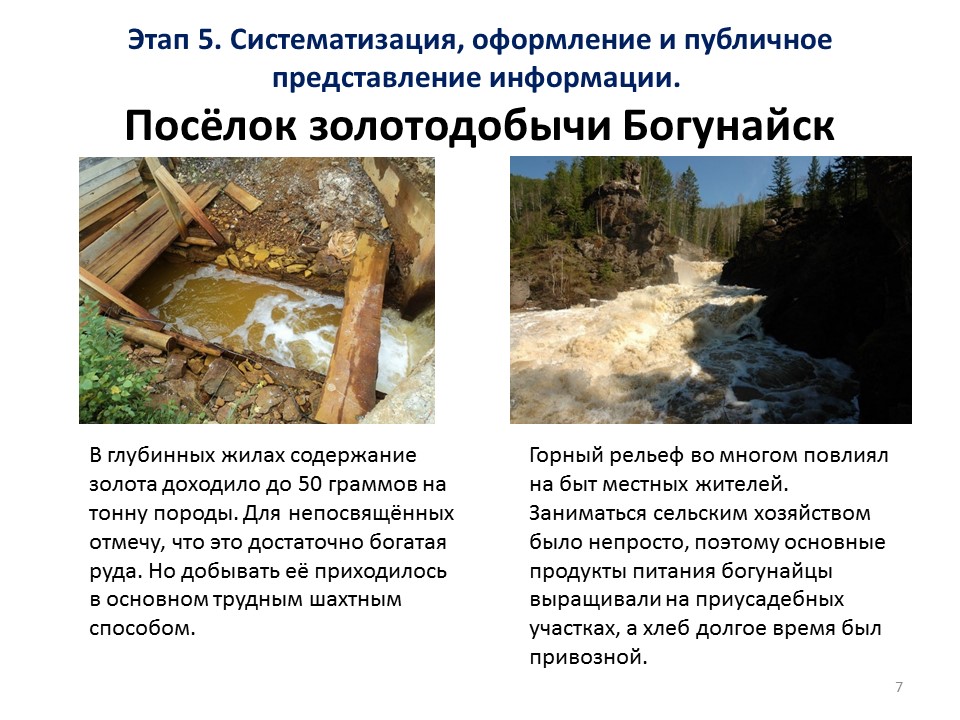 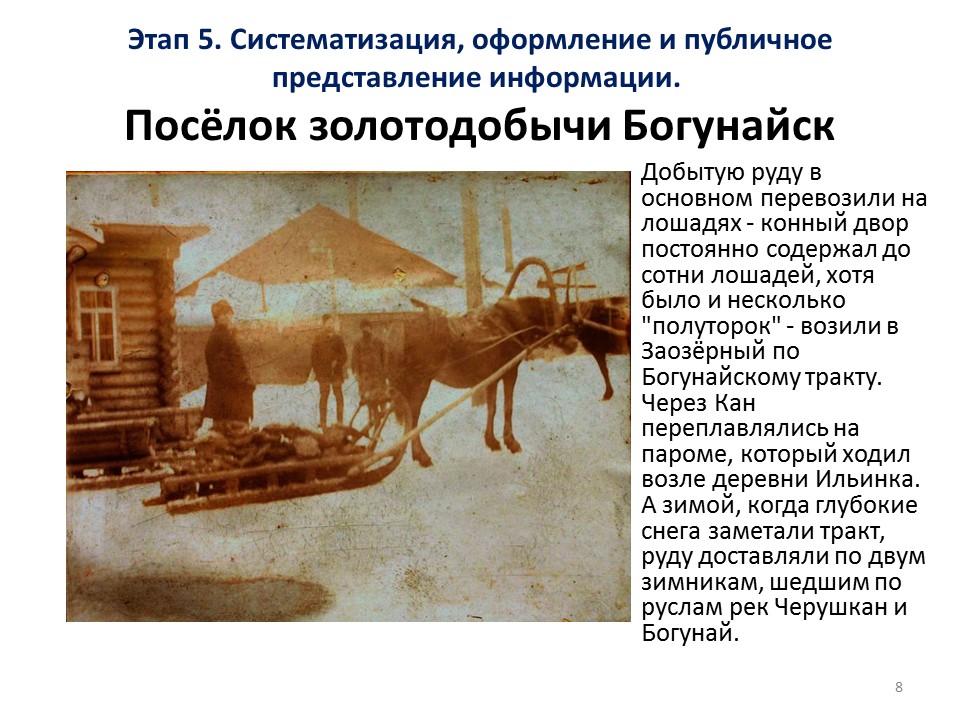 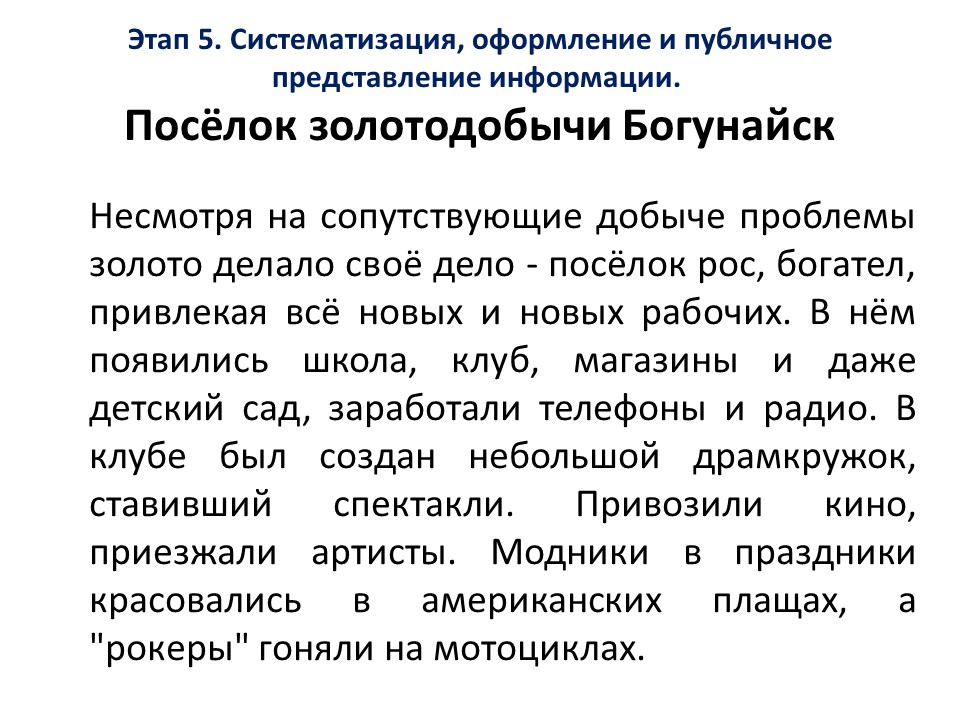 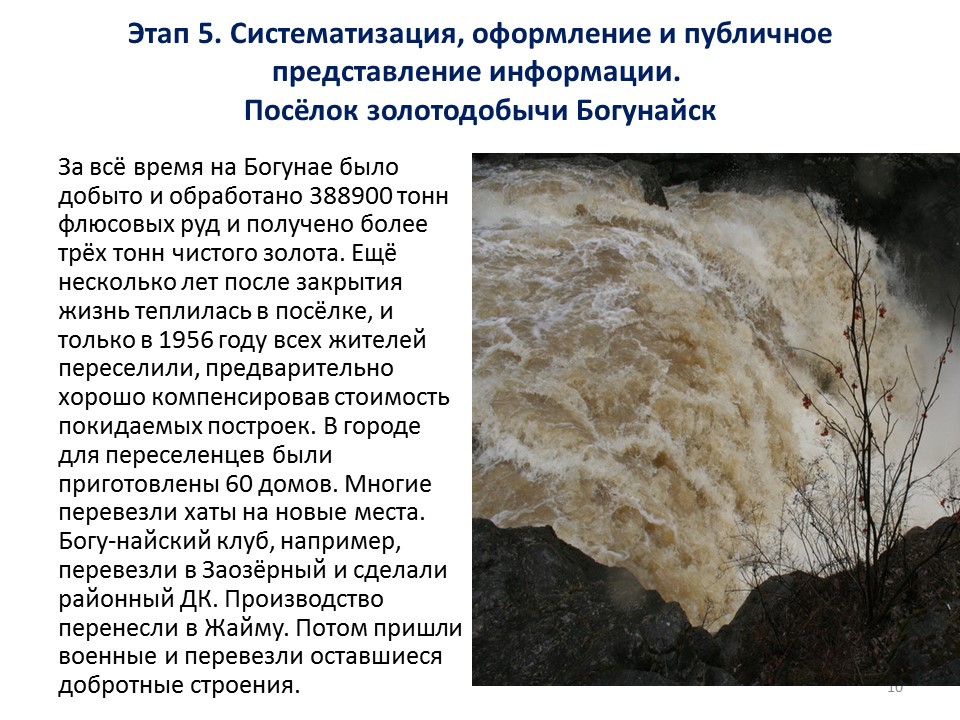 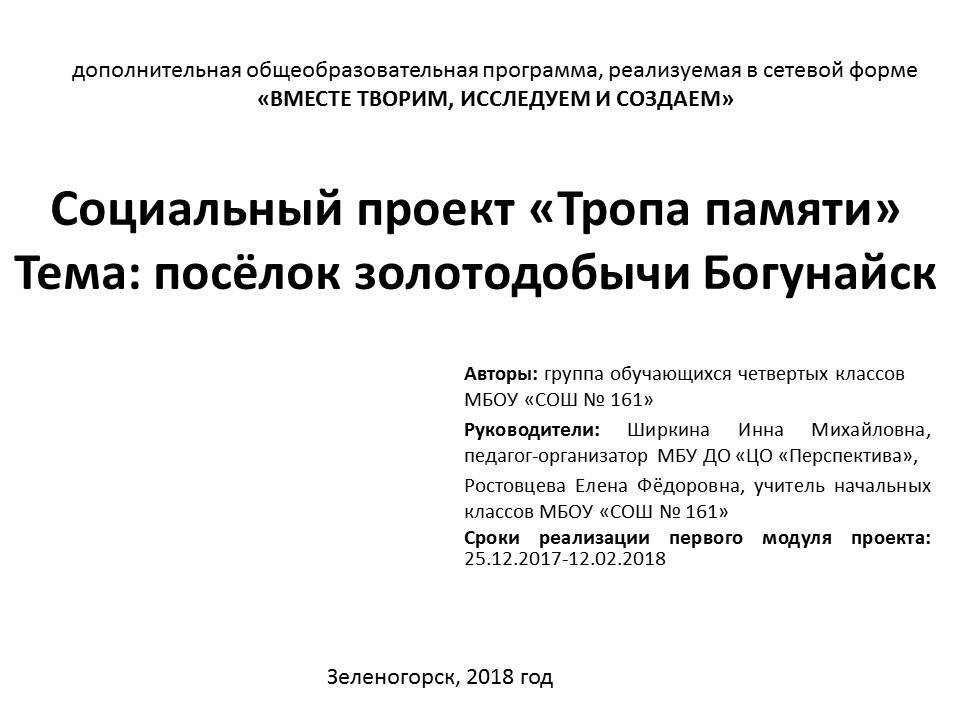 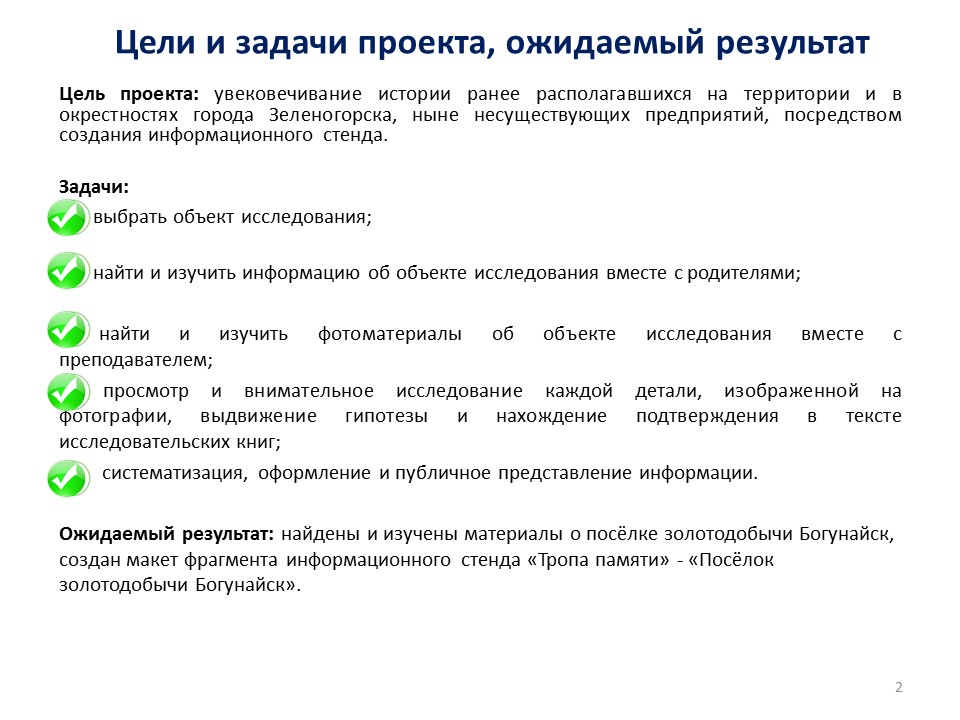 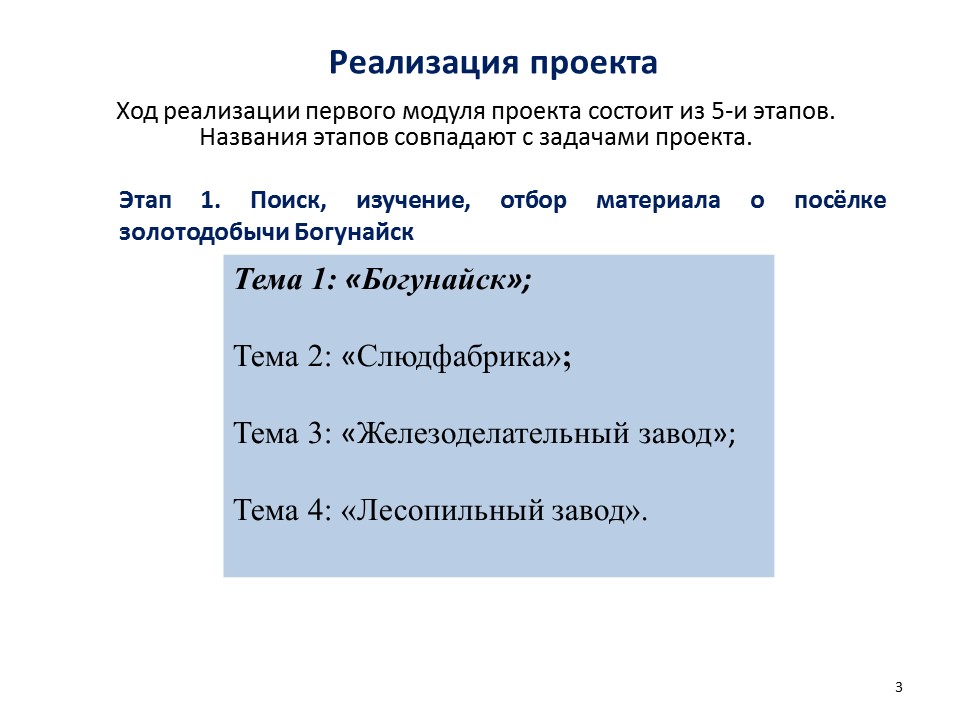 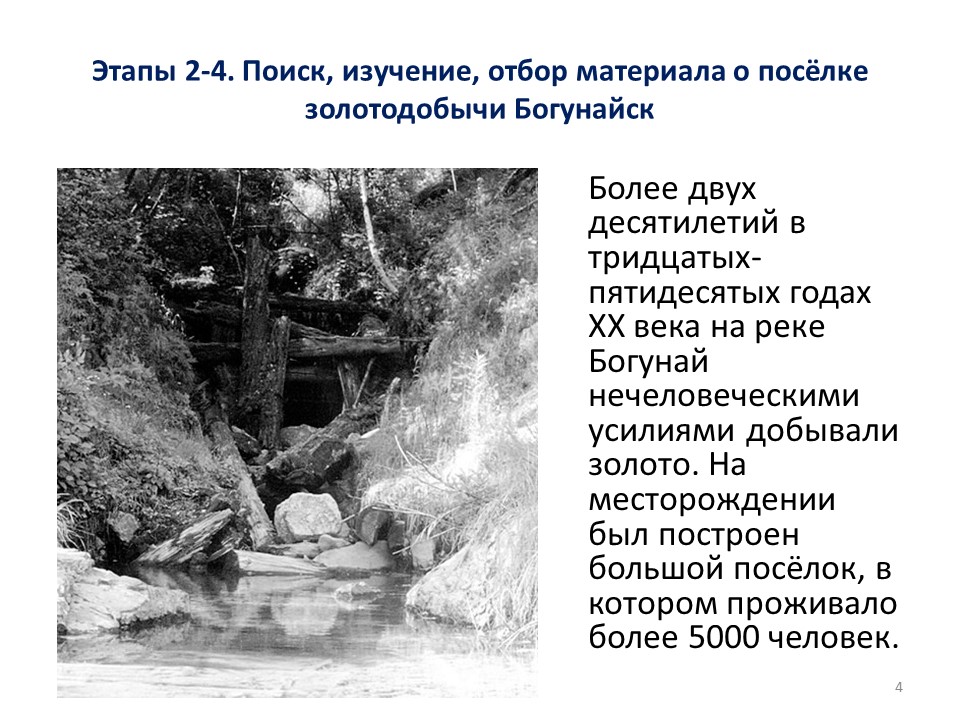 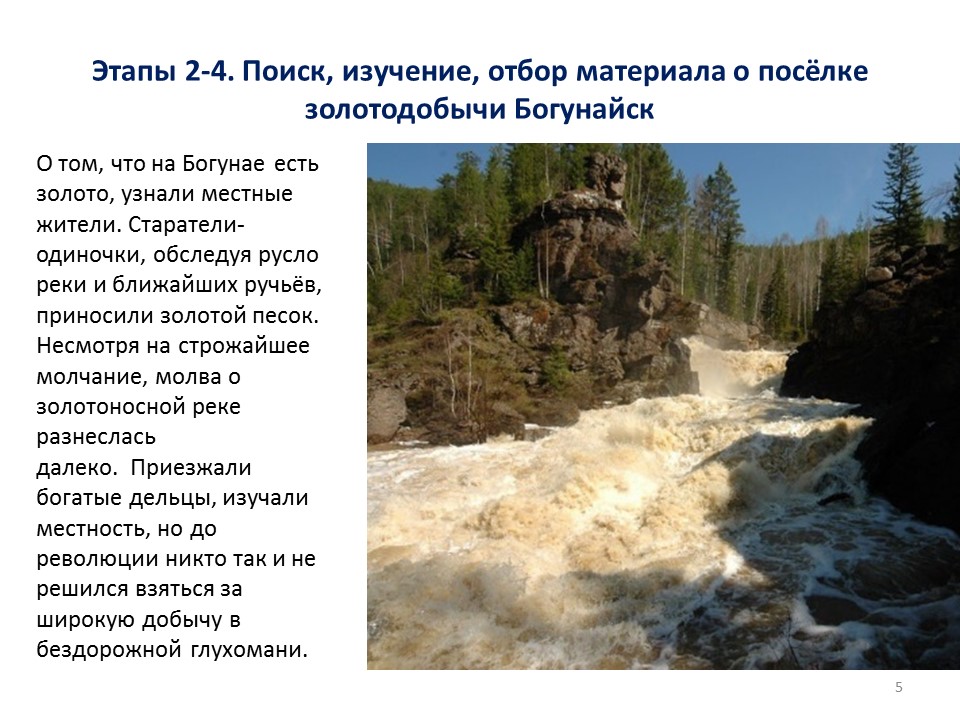 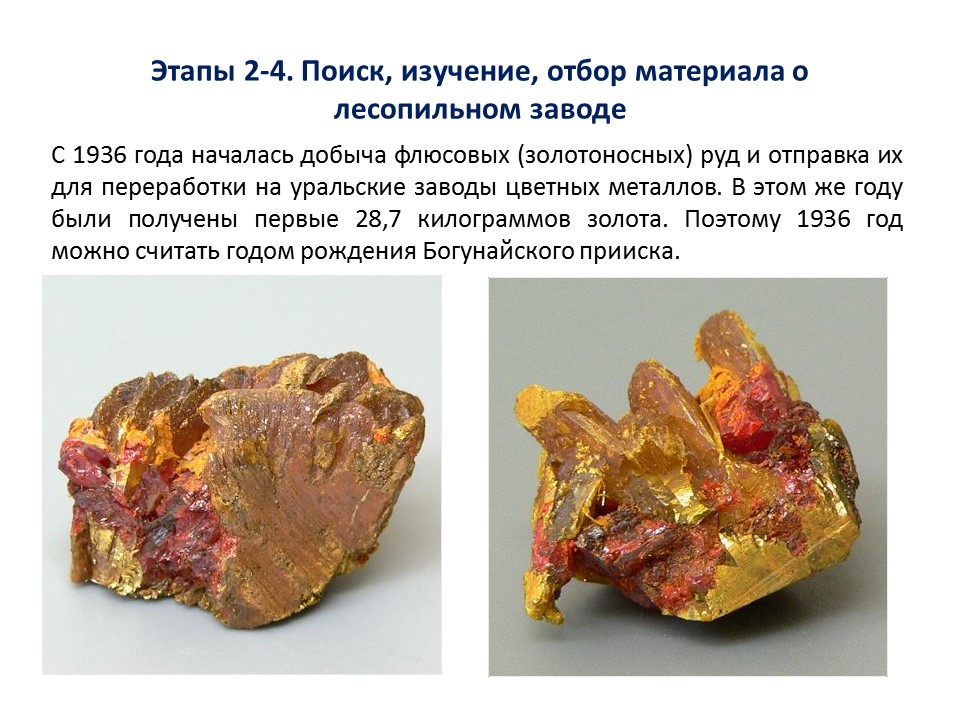 Фото проекта 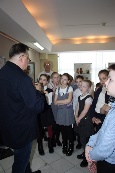 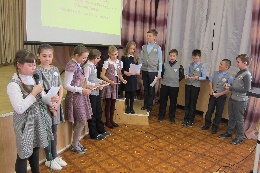 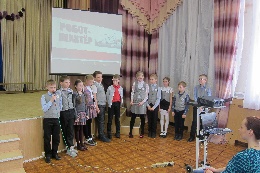 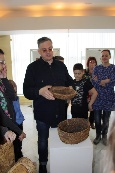 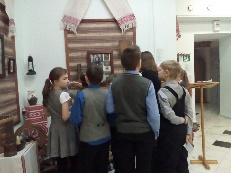 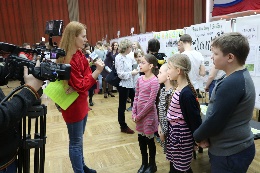 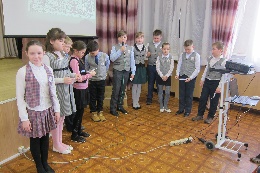 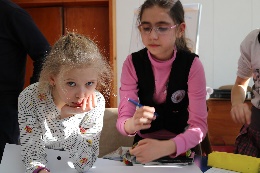 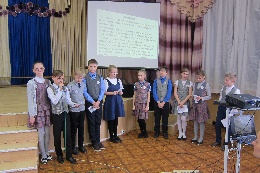 ВЫВОДЫПроект реализован в полной мере. Во время проведения итоговой рефлексии с детьми были выявлены позитивные социальные эффекты:1. В исследовательскую деятельность детьми были вовлечены их родители и ближайшие родственники;2. Дети смогли презентовать свой проект на нескольких городских проектных форумах, в своей школе и для средств массовой информации.3. Дети были приглашены на несколько тематических выставок зеленогорских исследователей и коллекционеров.4. Дети привлекли партнеров в лице директоров Центра образования «Перспектива», школы № 161, местных краеведов, музейных работников, журналистов.5. Дети стали участниками нескольких образовательных семинаров по социальному проектированию.Содержание занятия Форма занятия1Введение в тему проекта.Определение цели и задач проекта.Разработка плана действий. Распределение поручений между членами группы.Лекция-диалог.2Поиск информации и фотографий  в книгах об истории города, Интернете, картотеке, архиве, музее.Встречи и консультации со специалистами, беседы.3Оформление сведений об учреждении, представляющем историческую ценность на информационном листе. Дизайн информационного листа. Практическое занятие в компьютерном классе.4Подготовка электронной презентации проекта для защиты.  Практическое занятие в компьютерном классе.5Защита проектов.Ярмарка проектов.6Подготовка продукта: оформление выставки, подготовка сценария открытия выставки.Мастер-классы по оформлению выставки и написанию сценария.7Реализация проекта – презентация открытия выставки.Торжественная церемония. 8Обсуждение, подведение итогов.Устная рефлексия.